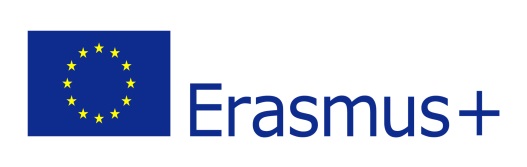 Certificate of attendanceTransnational project meetingsI undersigned………………………………………………………………………………………………function……………………………………………………………………………………………………..representing the host organization/school:complete name:  …………………………………………………………………………………………….............................………………………………………………………………………………………………………………..address:…………………………………………………………………………………………………….city:…………………………………………………..country……………………………………………certify that the following persons:M…………………………………………mail:………………………………….signature:……………M…………………………………………mail:………………………………….signature:……………M…………………………………………mail:………………………………….signature:……………M…………………………………………mail:………………………………….signature:……………M…………………………………………mail:………………………… ………signature:……………representing the sending organization/school:complete name:………………………………………………………………………………………………………………………………………………………………………………………address:…………………………………………………………………………………………city:…………………………………………………country………………………………….....were present from ………………………………….to………………………………………attended a transnational meeting organized in ………………… (city)Place………………………..date……………………………………….The host organization/school:(signature of the legal representative&stamp)	